CEU and DLC Tracker: World View’s K-12 Global Education Symposium
Instructions: Use this form to track your session participation throughout the symposium. Please check the boxes of the sessions you attended. You may earn up to 1.5 Continuing Education Units by attending the symposium and completing a corresponding study guide. Up to 1.0 of these CEU can be aligned with NC’s Digital Learning Competencies. Return this form with your completed study guide to World View no later than November 19, 2018. World View will email you a certificate offering general renewal credits and DLC renewal that you can provide to your LEA. 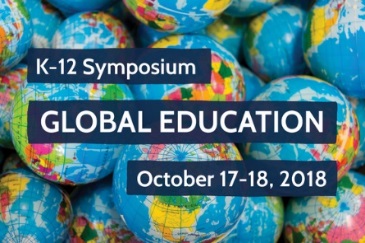 Email: bradys@unc.edu	 Fax: 919-962-6794  Mail: World View, CB 8011, UNC-Chapel Hill, Chapel Hill, NC 27599-8011
Wednesday, October 17, 2018
Thursday, October 18, 2018Name (please print): ___________________________________________________________________________Signature: ____________________________________________________________________________________School or LEA: ________________________________________________________________________________Email: ______________________________________________________________________________________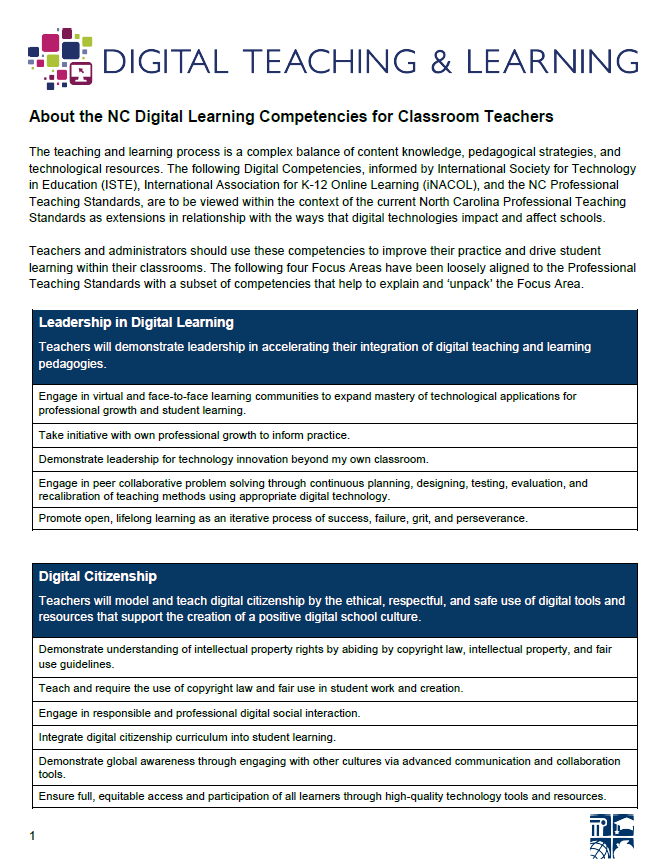 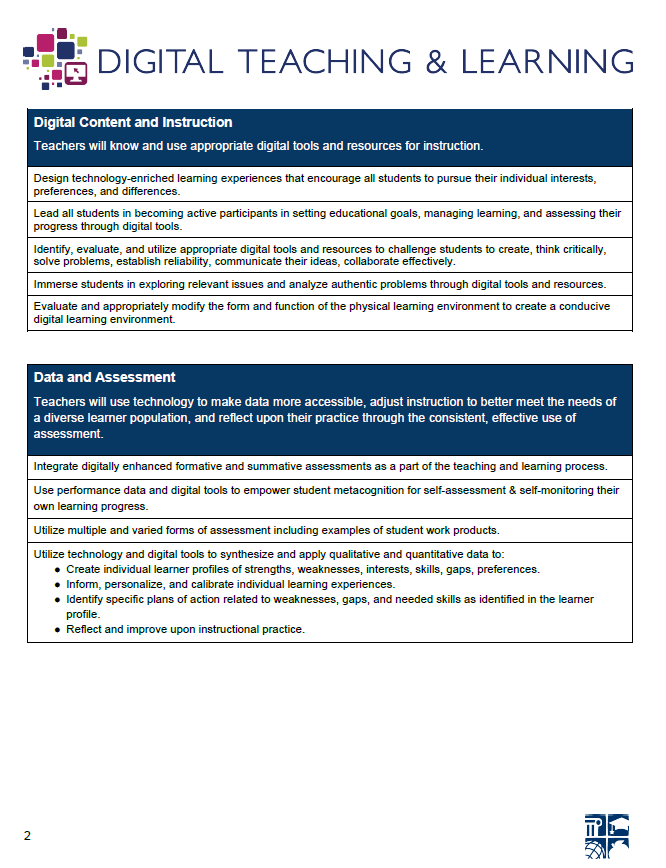 Session TimeSessions offered. I have attended the sessions checked. Sessions offered. I have attended the sessions checked. 8:45 – 9:45□ The Future of Work, Arvind Malhotra□ The Future of Work, Arvind Malhotra9:45 – 10:45□ Rising Waters: Climate Change and Global Connections for Ports, Port Communities and People, Rachel Willis□ Rising Waters: Climate Change and Global Connections for Ports, Port Communities and People, Rachel Willis11:00 – 12:00□ 1. Career Readiness in a Global Economy (DLC)□ 2. Applying Global Competence in Your      Classroom: Perspectives from an EL Teacher□ 3. Preparing Globally Competent Students:     Creating a Space for Courageous Dialogues□ 4. Digital Literacy Should Be Disruptive:     Transformative, Entry-Level Approaches to Digital     Research and Writing (DLC)□ 5. #TechTools for Global Engagement (DLC)□ 6. Global Ed in Math? We Don’t Have To Do That, Do We? 1:00 – 2:00□ 7. Making Connections: Digital Learning     Competencies and Global Education (DLC)□ 8. Using Art and Artifacts to Understand the     World (DLC)□ 9. Why Teach About the Holocaust in 2018? □ 10. Critical Teaching in Complicated School and     Community Contexts □ 11. Going “Beyond the Single Story” with Carolina      Navigators□ 12. You Can’t Be What You Can’t See: Creating and     Sustaining a Globally Competent Culture of Learning 2:10 – 3:10□ 13. Sudan to Charlotte and Back Again: One Lost    Boy’s Journey to Promoting Education in     South Sudan □ 14. Edtech Addressing Global Goals: Inquiry-    Driven, Online and Free (DLC)□ 15. Historical and Modern Anti-Semitism:     Teaching Tolerance by Unpacking Holocaust     Denial and Distortion □ 16. “Fake” News and Teaching News Literacy (DLC)□ 17. Exploring Immigration and the Asian Indian     Community in North Carolina with the Film     Remarkable Journey□ 18. Teaching About the Middle East through the Arts3:20 – 3:50□ Action Planning or Team Meetings □ Action Planning or Team Meetings 4:00 – 5:00□ The Destruction of Syria, Charles Kurzman□ The Destruction of Syria, Charles KurzmanSession TimeSessions offered. I have attended the sessions checked. 8:40 – 9:40□ FILMS BYKIDS: Climate Change through the Eyes of a Child, Holly Carter9:40 – 10:40□ Putin v. the People, Graeme Robertson10:55 – 12:00□ This Is My Home Now Film and Panel Discussion, Mariah Dunn Kramer, Dean MacLeod, Sun Bujri, Mai Butrang